Модульная технология и урокиДля реализации саморазвития и самовыражения ученика использую элементы модульной технологии. Авторами модульной технологии являются И. Б. Сенновский и  О.Ю. Бурцева.  Сущность модульного обучения состоит в том, что каждый обучающийся самостоятельно достигает целей учебно-познавательной деятельности в процессе работы над модулем. Основные мотивы внедрения в учебный процесс модульной технологии:гарантированность достижения результатов обучения;паритетные отношения учителя и учеников;возможность выбора уровня обучения;возможность работы в индивидуальном темпе;возможность работы учащихся в парах, группах;возможность общения с товарищами;раннее предъявление результатов обучения;«мягкий» контроль в процессе освоения учебного содержания.Один из элементов модульной технологии обучения -модульная программа. Этапы:Определение комплексной цели обучения для учащихся и их формулирование.Отбор содержания учебного материала и приема учебной деятельности по овладению им.Распределение содержания по урокам  с учетом принципов модульного обучения: определение исходного уровня владения учебным материалом (входной контроль);  блок информации  (теоретический материал темы); отработка содержания обучения (семинары, лабораторные работы); контроль усвоения знаний (итоговый контроль) и коррекция ошибок в усвоении этого содержания.Подбор обязательной и дополнительной литературы.Написание модульной программы.Распечатка модульных программ для учеников.В качестве примера могу предложить модульную программу темы «Кислородсодержащие соединения», 10 класс  Этот метод выгодно отличается тем, что он обеспечивает самоуправление процессом обучения и дает возможность учащимся работать в индивидуальном режиме.Другой элемент модульной технологии обучения - модульный урок. Модульные уроки объединяются в модульные программы, однако это не означает,  что все уроки в модульной программе должны быть модульными. Создаю и небольшие модули на один урок, включая всего 2-3 учебных элемента. Например, урок в 8 классе по теме «Простые вещества - металлы», когда учащиеся только знакомятся с данной методикой обучения. В 9-ых классах создаю модули с элементами зачетной системы. Например, урок в 9 классе по теме «Металлы», или при решении задач по принципу пошаговой детализации (от простого к более сложному), где каждый учащийся вовлечён в активную познавательную деятельность и работает в ситуации успеха (с любого этапа блок-схемы он может вернуться на предыдущий). Обучение индивидуализировано не только внутри темы, но и внутри урока, что позволяет ученику  работать в своем темпе, на своём уровне сложности. Увеличена доля самостоятельной работы на уроке. В содержание задач включен материал  из области литературы, биологии, физики, истории, а также профориентационные сведения, что способствует более глубокому и осмысленному усвоению материала, воспитывает трудолюбие учащихся, целеустремленность, ответственность, упорство и настойчивость в достижении поставленной цели. Например, урок в 9 классе по теме: «Углерод».Моя роль на модульных уроках заключается в организации самостоятельной учебной деятельности, я здесь консультант, помощник учащихся. Часть своих функций  передаю обучающимся, например, оценивание. Учащиеся могут оценить себя и товарищей по разработанным мной критериям.Модульную технологию отличают такие качества, как:• гибкость (адаптация к индивидуальным особенностям обучаемых);• динамичность (обучение видам и способам деятельности);• мобильность (взаимосвязь, взаимозаменяемость и подвижность модулей внутри отдельной темы);• возможности проводить модульные уроки на разных этапах учебного процесса (изучение, закрепление, обобщение);• изменение форм общения учителя с учащимися.Модульное изучение темы «Кислородсодержащие органические соединения».10 классЦель: создание условий для выявления учащимися взаимосвязи между свойствами веществ на примере кислородсодержащих органических соединений.Задачи: создать условия для использования исследовательского метода;способствовать развитию интеллектуальных умений (сравнение, анализ, аналогия, установление причинно-следственных связей),рефлексивных умений, навыков само- и взаимоконтроля, культуру монологической речи и представления результатов работы.УЭ-. Вводный контроль.(1ч)Цель: проверить уровень сформированности знаний учащихся о классификации, номенклатуре и строение кислородсодержащих органических соединений.ТестСоединение состава СН3СН2СНО называется а) пропионовая кислотаб) пропанолв) пропанольг) пропанонВещества, имеющие формулы СН3-О-СН3 и СН3-СН2-ОН, являетсяа) гомологамиб) полимерамив) структурными изомерамиг) пространственными изомерами     3. Число  и  связей в молекуле уксусной кислоты соответственно равноа) 2 и 7   б) 1 и 5   в) 2 и 6  г) 1 и 74.Продуктом  гидратации бутена-1 являетсяа) одноатомный спиртб) многоатомный спиртв) альдегидг) кетон5.Не может являться спиртом вещество, формула которогоа) С2Н4О2б) С3Н8Ов) С3Н8О2г) С4Н10О26.Все валентные углы равны между собой в молекуле а) этаналияб) пропаналя в) пропанонаг) бензальдегида7.В состоянии sp2- гибридизация находятся все атомы углерода в молекулеа) пропанонаб) пропаналяв) пропеналяг) этаналя(Ответы: 1в, 2б, 3г, 4а, 5а, 6г, 7в.)Учащиеся выполняют задания в течение 10 мин, сверяют  ответы с эталоном, каждый правильный ответ оценивают  1 баллом, затем проводят итоги в соответствии со шкалой: 0-4 балла – необходимо повторить классификацию и номенклатуру органических соединений; 5-7 баллов – можно изучать тему «Кислородсодержащие органические соединения».Соответственно  с учащимися составляем на доске схему «Классификация кислородсодержащих соединений».Классификация кислородсодержащих органических соединений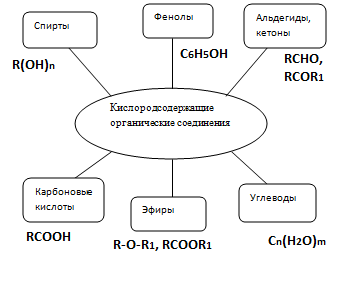 Затем выдаю каждому ученику контрольный лист, в котором указаны все виды работ, и разъясняю, что в него будут выставляться результаты самооценки и/ или взаимооценки, а также оценки учителя. Затем учащиеся делятся на группы по 4-5 человек.УЭ-2. Взаимосвязь строения и свойств кислородсодержащих органических соединений (1ч)Цель: создание условий для выявления учащимися взаимосвязи между строением и свойствами кислородсодержащих органических веществ.Задачи: создать условия для изучения физических свойств кислородсодержащих веществ;  развивать умения при работе с текстом учебника и химическими веществами;воспитывать объективную самооценку, организационные навыки и навыки самостоятельной работы. Ход урокаДля актуализации знаний проводим химический диктант.Химический диктантВариант 1Общая формула сложных эфиров.Межклассовый изомер этанола.Структурная формула 2,3-диметилпентаналя.Назовите вещество по формуле:СН3  -   СН   -  СН  -  СН3	СН3	ОНСтруктурная формула представителя класса карбоновых кислот.      Вариант 2	Общая формула спиртов.Изомер бутанола-1, отличающийся положением функциональной группы.Структурная формула 2,2-диметилгексановой кислотыНазовите вещество по формуле:СН3  -   СН   -  СН  -  СН3	ОН	ОНСтруктурная формула представителя класса простых эфиров.Учащиеся выполняют задания в течение 5 мин, затем сверяют ответы с эталоном, выставляют по 1 баллу за каждый правильный ответ.После этого переходим к анализу строения органических веществ.Модели молекул каких веществ изображены на рисунке?Что между ними общего?Предположите, какие свойства характерны для этих соединений. Почему?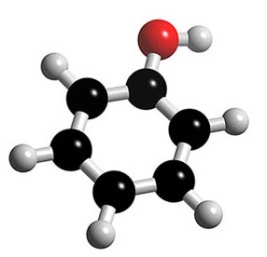 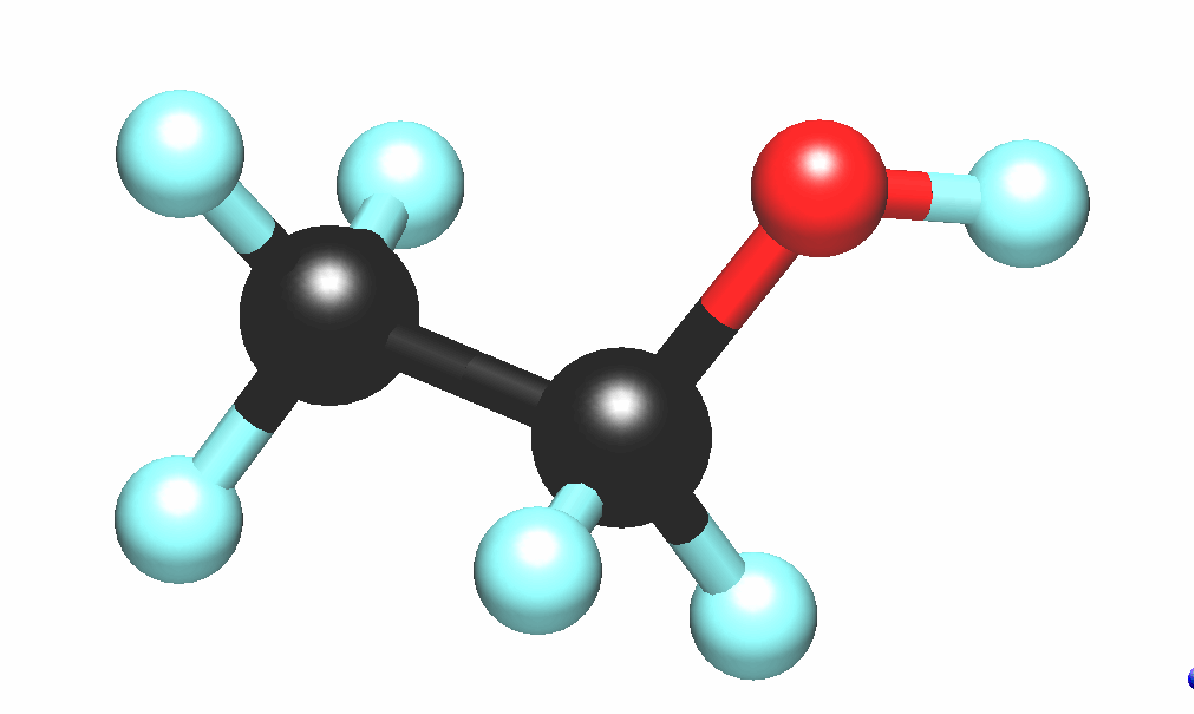 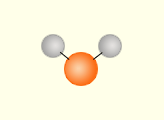 Предлагаем учащимся по данным, приведённым в табл. 1, выявить закономерность и объяснить её.Свои предположения учащиеся должны подтвердить экспериментально, работая в группах.	Таблица 1Сравнение характеристик некоторых органических веществНа столах учащихся находятся образцы органических веществ: этанола, глицерина, уксусной кислоты, глюкозы. Школьники исследуют их физические свойства и заполняют табл.2.Результат работы по заполнению таблицы учащиеся представляют в группах и заполняют контрольные листы.	Таблица 2Физические свойства некоторых неорганических веществДомашнее задание. Для всех: пользуясь учебником ( Габриелян О.С. Химия. 10 класс. – М.: Дрофа, 2010, §9), запишите уравнения химических реакций, отражающих свойства одноатомных спиртов.Для желающих: предположите, какие свойства могут проявлять соединения, формулы которых приведены ниже. Напишите уравнения возможных реакций.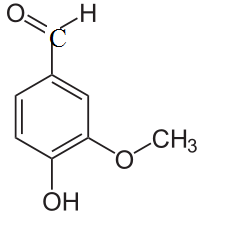 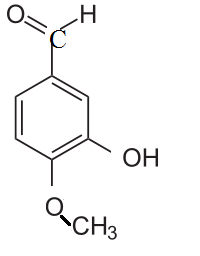 ванилин                                                     изованилин.УЭ-3. Экспериментальный блок. Химические свойства кислородсодержащих органических соединений (2ч)Цели:  создание проблемной ситуации и нахождение условий для решения проблемы. Задачи: создать условия для усвоения учащимися химических свойств кислородсодержащих соединений; развивать исследовательские умения, навыки при составление уравнений химических реакций, отражающих химические свойства веществ;воспитывать объективную самооценку, организационные навыки и навыки самостоятельной работы Ход урокаУчащиеся выполняют практическую работу в парах, используя карточки-инструкции.Карточка-инструкция к практической работе.Оборудование: спиртовка, спички, штатив с приборами, пробиркодержатель, тигельные щипцы, карбоновые кислоты (уксусная, стеариновая, акриловая, лимонная), этанол, растворы глицерина, глюкозы, гидроксида натрия, сульфата меди (II), серной кислоты, перманганата калия, индикатора, карбонат кальция, магний, медь (проволока), оксид кальция.Сформулируйте цель и проведите реакции в соответствии с инструкцией. В пробирки с этанолом и глицерином добавьте свежеприготовленный гидроксид меди (II). Что наблюдаете?В растворы уксусной кислоты, глюкозы и этанола поместите кусочки магния. Что наблюдаете?В пробирку с этанолом опустите раскалённую медную проволочку. Что наблюдаете?К растворам глицерина и глюкозы добавьте свежеприготовленный гидроксид меди (II). Что наблюдаете? Затем обе пробирки нагрейте. Что наблюдаете?К растворам уксусной и серной кислот добавьте: а) кусочек мела или мрамора; б) магний; в) оксид кальция. Что наблюдаете? Сравните результаты испытаний.К раствору лимонной кислоты в разных пробирках добавьте: а) кусочек мела или мрамора; б) магний; в) оксид кальция. Что наблюдаете? Сравните результат с предыдущем опытом.К раствору акриловой кислоты добавьте раствор перманганата калия. Что наблюдаете?Заполните таб. 3Таблица 3Ответьте на вопросы.Почему при взаимодействии спиртов, фенола и карбоновых кислот с магнием выделяется водород?Почему при взаимодействии глицерина и глюкозы со свежеприготовленныйм гидроксидом меди (II) образуется синий раствор,  а при нагревании красный осадок выпадает только в пробирке с раствором глюкозы?Какие реакции можно считать качественными на кислородсодержащие органические соединения? Почему? Выпишите из учебника уравнения этих реакций. Какие свойства карбоновых кислот (физические и химические) можно считать общими свойствами кислот? В чем причина Различий в свойствах карбоновых кислот?Запишите вывод.Обсуждаем результаты эксперимента, учащиеся оформляют отчёты и заполняют контрольные листы.Домашнее задание. 1. На конкретных примерах проиллюстрируйте генетическую связь классов органических веществ: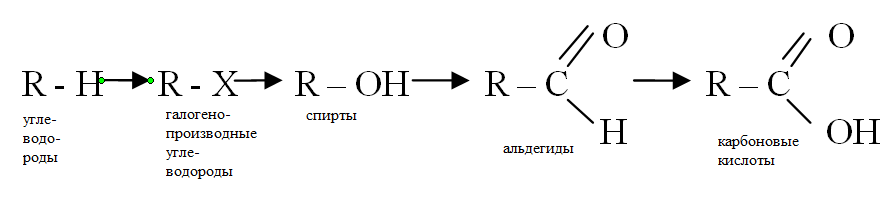 На примере 2-3 кислородсодержащих соединений покажите, как связано строение веществ с их свойствами.УЭ-4. Теоретический блок. Составление опорных конспектов (2ч)Цель :обобщение и систематизация знаний  о химических свойствах и получении кислородсодержащих органических веществ.Задачи: создать условия для самостоятельного, отбора и обобщения необходимых сведений о химических свойствах и получении кислородсодержащих органических веществ;развивать умения самостоятельно составлять опорные конспекты, культуру монологической речи и логичное изложение результатов работы;воспитывать объективную самооценку, организационные навыки и навыки работы в группах.   Ход урокаДемонстрируем учащимся опорный конспект по теме «Спирты».Учащиеся работают в группах- составляют опорные конспекты по темам «Фенолы», «Альдегиды и кетоны», «Карбоновые кислоты», «Сложные эфиры и жиры», «Углеводороды».По окончании отведенного времени группы  представляют результаты работы,, обсуждением их. Школьники заполняют контрольные листы.Домашнее задание. Для всех: выучите конспекты, § 9-13 напишите уравнения химических реакций, характеризующих химические свойства кислородсодержащих органических соединений на примере конкретных веществ ( пропаналь, пропионовая кислота, рибоза).Для желающих: подготовить мультимедийную презентацию о применении кислородсодержащих органических соединений.Опорный конспект по теме  «Спирты»КлассификацияСН3ОН (метанол)	Предельные                       Одноатомные      С2Н5ОН(этанол)СН2=СН - ОН	Непредельные           R(OH)n  Многоатомные      СН2ОН - СН2ОНС6Н5 - СН2 - ОН	   Ароматические 	(этандиол)Качественная реакция на многоатомные спирты: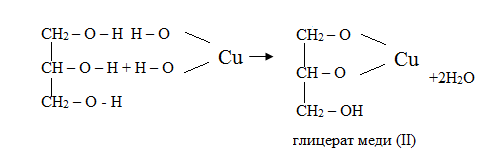 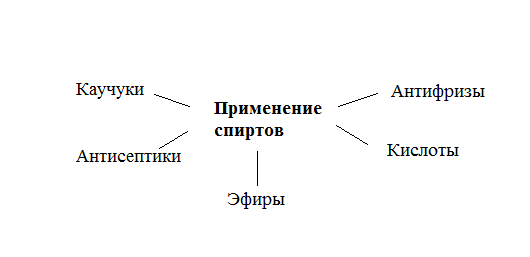 УЭ-5. Блок применения. Семинар - практикум по теме (1ч)Цель: обобщение и систематизация ЗУН по теме: « Кислородсодержащие вещества»Задачи: проверить уровень усвоения материала; развивать умения при решении задач по уравнению химических реакций, при составле ние уравнений реакций, отражающих химические свойства и способы получения кислородсодержащих веществ.воспитывать само- и взаимоконтроль. Учащиеся работают индивидуально, выполняя разноуровневые задания, начиная с самого лёгкого.Уровень 1Назовите вещества, укажите, к каким классам они относятся.Вариант 1а)  СН3  -   СН   -  СН  -  СН3;	         ОН	   ОНб) СН3  - СН2 -  СН - СН2  -  СН  -  СН3;		 ОН               СН3                                         СН3в) СН3  -  СН -  СН  -  С – СООН;	       СН3      СН3     СН3	Вариант 2                       а) СН3  - СН2 -  О - СН2  -  СН2  -  СН3;	    б) СН3  - СН2 -  СН - СН2  -  СНО;	СН3                       в) СН3  - СН2 -  СОО - СН2  - С 6Н5;Напишите уравнения возможных реакций и укажите условия их протекания.Вариант 1а) СН3ОН +Na	;б) СН3СООН+СО2	;в) С2Н5ОН+СuO	;Вариант 2а) СН3 – СН= СН2+ H2O		;б) СН3 - СНО+СuO	;в) С2Н5 – СНО + Cu(OH)2	;Уровень 2Напишите уравнения реакций, с помощью которых можно осуществить превращения, укажите условия протекания реакций.Вариант 1СаС2	Х	СН3СНО 	С2Н5ОН	СН3СНО	СН3СООН		СН3СООСН3.Вариант 2СН4		С2Н2	Х	С6Н5Cl 	С6Н5 - СН3	С6Н5 - СООН                            	С6Н5 – СООCН3Уровень 3Вариант 1 Определите объем газа, который выделится при взаимодействии 40 г карбида алюминия, содержащего 5% примесей, с 120 мл воды, если потери газа составляют 15%.Вариант 2 Определите массу глюконовой кислоты, которая получится при действии 20 г гидроксида меди (II) на 35 г глюкозы, содержащей 8% примесей, если выход продукта составляет 80%.В конце урока учащиеся заполняют контрольные листы.Домашнее задание. 1. Напишите уравнения реакций, с помощью которых можно осуществить превращения, определите вещества Х1 – Х8: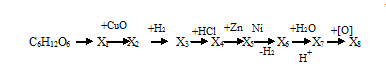 2. Определите массу 12%-ного раствора кислоты, которую можно получить при молочнокислом брожении 50 г глюкозы, содержащей 10% примесей.3.Приведите структурные формулы всех возможных веществ состава С4Н8О2. Какие физические и химические свойства могут быть характерны для этих веществ?УЭ- 6. Выходной контроль. Контрольная работа (1ч)Цель: проверить уровень сформированности знаний учащихся.Инструкция для учащихсяТест состоит из частей А, В и С.На его выполнение отводится 40 мин. Рекомендуется выполнять задания по порядку. Если задание не удается выполнить сразу, перейдите к следующему. Если останется время, вернитесь к пропущенным заданиям.Вариант 1Часть АК каждому заданию части А даны несколько ответов, из которых только один верный. Выберите верный, по вашему мнению, ответ.А1. НЕ МОЖЕТ ЯВЛЯТЬСЯ СПИРТОМ ВЕЩЕСТВО СОСТАВАС2Н2О4                                 3) С2Н6О2С2Н6О                        4) С5Н12О2А2. ЧИСЛО ИЗОМЕРНЫХ КАРБОНОВЫХ КИСЛОТ СОСТАВА С5Н10О2 РАВНОдвум                          3) четыремтрем                          4) пятиА3. СПИРТ НЕ ОБРАЗУЕТСЯ ПРИ ВЗАИМОДЕЙСТВИИ С ВОДНЫМ РАСТВОРОМ ЩЁЛОЧИ1,2-дибромбутана1,3-дибромбутана2,2-дибромбутана1,4-дибромбутанаА4. ДЛЯ ПОЛУЧЕНИЯ АЦЕТАЛЬДЕГИДА ОКИСЛЯЮТэтан                           3) пропанолэтанол                       4) этандиолА5. ПРИ ОБЫЧНЫХ УСЛОВИЯХ УСТОЙЧИВэтенол                      3) пропандиол-2,2метандиол               4) бутандиол-2,3А6. В МОЛЕКУЛЕ МЕТАНОЛА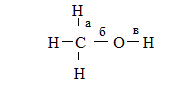 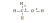 ПОЛЯРНОСТЬ КОВАЛЕНТНЫХ СВЯЗЕЙ ВОЗРАСТАЕТ В ПОСЛЕДОВАТЕЛЬНОСТИа, б, в                           3) б, а, ва, в, б                           4) в, а, бА7. СРЕДИ ПЕРЕЧИСЛЕННЫХ ВЕЩЕСТВ: а) метанол; б) 2,2-диметилпропанол-1; в) фенол; г) 2,4,6-трибромфенол – КИСЛОТНЫЕ СВОЙСТВА УСИЛИВАЮТСЯ В РЯДУа, б, в, г                     3) б, а, г, вб, а, в, г                     4) в, г, а, бА8. ИЗ ПЕРЕЧИСЛЕННЫХ СОЕДИНЕНИЙ САМЫЕ СИЛЬНЫЕ КИСЛОТНЫЕ СВОЙСТВА ПРОЯВЛЯЕТСЯ2-хлорпропанол-13-хлорпропанол-12-бромпропанол-13-бромпропанол-1            А9. НАЛИЧИЕМ В МОЛЕКУЛАХ КАРБОНИЛЬНЫХ СОЕДИНЕНИЙ  ДВОЙНОЙ СВЯЗИ ОБУСЛОВЛЕНА РЕАКЦИЯприсоединенияразложениязамещенияобменаА10. ВОССТАНАВЛИВАЮТСЯ ВОДОРОДОМ ВСЕ СОЕДИНЕНИЯ ГРУППформальдегид, ацетон, этиленгликольбутаналь, метанол, пентанон-2ацетальдегид, бензальдегид, пентанон-3бутанон, пропаналь, глицеринА11. ПРИ НАГРЕВАНИИ АЦЕТАЛЬДЕГИДА С ГИДРОКСИДОМ МЕДИ (II)растворяется осадоквыделяется газизменяется цвет осадкавнешних признаков реакции не наблюдается      Часть ВОтветом на задания части В может быть целое число, слово или формула.В1. УСТАНОВИТЕ СООТВЕТСТВИЯ МЕЖДУ НАЗВАНИЕМ ВЕЩЕСТВА И ЧИСЛОМ π-связей  В ЕГО МОЛЕКУЛЕ.Название вещества                                    Число π-связей в молекулеА) Стирол                                                                                         1) 0Б) Бутандиол-1,2	2) 1В) Пропаналь	3) 2Г) Ацетилен	4) 3	5) 4Ответ: ______________________В2. УСТАНОВИТЕ СООТВЕТСТВИЕ МЕЖДУ РЕАГЕНТАМИ И ТИПОМ РЕАКЦИИ.                        РЕАГЕНТЫ                                             ТИП РЕАКЦИИА) С2Н2 + Н2О                                                                      1) ГидролизБ) СаС2 + Н2О                                                                      2) ГидратацияВ) СН3СООН + СН3ОН                                                     3) Гидрирование 	Г) СН3СНО + Н2                                                                                                   4) Этерификация                                                                                             5) ГалогенированиеОтвет:______________________В3.В СХЕМЕ ПРЕВРАЩЕНИЙ: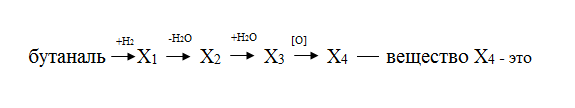 Часть СС1. НАЙДИТЕ ОБЪЕМ ВОДОРОДА, КОТОРЫЙ ВЫДЕЛИТСЯ ПРИ ВЗАИМОДЕЙСТВИИ 34 г 20%-НОГО РАСТВОРА ФЕНОЛА И 5 г натрия.Вариант 2Часть АК каждому заданию части А даны несколько ответов, из которых только один верный. Выберите верный, по вашему мнению, ответ.А1. ЧИСЛО ВТОРИЧНЫХ СПИРТОВ, ИМЕЮЩИХ ФОРМУЛУ С5Н12О, РАВНОдвумтремчетыремпятиА2. ОБЩАЯ ФОРМУЛА ПРЕДЕЛЬНЫХ ОДНООСНОВНЫХ КАРБОНОВЫХ КИСЛОТСnH2n+2O2СnH2n-2O2СnH2nO2СnH2nO2А3. НЕ ЯВЛЯЮТСЯ ИЗОМЕРАМИпентановая и 2-метилбутановая кислотыпропановая кислота и метилацетатпропионовая кислота и 2-гидроксипропанальмасляная кислота и бутандионА4. КЛАСС УГЛЕВОДОРОДОВ, ЛЮБОЙ ПРЕДСТАВИТЕЛЬ КОТОРОГО ПРИ ВЗАИМОДЕЙСТВИИ С ВОДОЙ ПРЕВРАЩАЕТСЯ В СПИРТ – ЭТОалканыалкеныалкиныалкадиеныА5. УКСУСНЫЙ АЛЬДЕГИД ОБРАЗУЕТСЯ ПРИ ГИДРАТАЦИИэтанаэтенаэтинаэтанолаА6. С ПОМОЩЬЮ АММИАЧНОГО РАСТВОРА ОКСИДА СЕРЕБРА НЕЛЬЗЯ РАСПОЗНАТЬэтанол и этанальпропаналь и пропанонпропаналь и глицеринбутаналь и 2-метилпропанальА7. РЕАКЦИЕЙ КУЧЕРОВА НЕЛЬЗЯ ПОЛУЧИТЬэтанальпентанальпентанон-2пентанон-3А8. ВСЕ ВАЛЕНТНЫЕ УГЛЫ РАВНЫ МЕЖДУ СОБОЙ В МОЛЕКУЛЕбутаналяпропаналябутанонаметаналяА9. ДИМЕТИЛКЕТОН, АЦЕТОН, ПРОПАНОН – ЭТО НАЗВАНИЯизомеровгомологовразных веществодного и того же веществаА10. ЧИСЛО АТОМОВ ВОДОРОДА В МОЛЕКУЛЕ БЕНЗОЙНОЙ КИСЛОТЫ РАВНАчетыремпятишестисемиА11. В СОСТОЯНИИ sp2-ГИБРИДИЗАЦИИ НАХОДЯТСЯ ВСЕ АТОМЫ УГЛЕРОДА В МОЛЕКУЛЕацетальдегидаацетонапропаналяпропеналяЧасть ВОтветом на задания части В может быть целое число, слово или формулаВ1. УСТАНОВИТЕ СООТВЕТСТВИЕ МЕЖДУ НАЗВАНИЕМ ВЕЩЕСТВА И ЧИСЛОМ АТОМОВ КИСЛОРОДА В ЕГО МОЛЕКУЛЕ.        НАЗВАНИЕ ВЕЩЕСТВА                 ЧИСЛО АТОМОВ КИСЛОРОДАА) Фенол		1) 0Б) Бутандиол-1,2                                                                       2) 1	В) Пропаналь                                                                            3) 2	Г) Толуол                                                                                  4) 3                                                                                                                                             5) 4Ответ:_____________________В2.  УСТАНОВИТЕ СООТВЕТСТВИЕ МЕЖДУ ФОРМУЛОЙ И НАЗВАНИЕМ ВЕЩЕСТВА.ФОРМУЛА                                              НАЗВАНИЕ ВЕЩЕСТВАА) СН3СН2СООН	1) МетилацетатБ) С6Н5ОН	2) Пропановая кислотаВ) СН3СООСН3	3) ПропанальГ) СН3СН2СНО	4) Фенол	5) Пропанол – 1Ответ:________________________В3. СУММА ВСЕХ КОЭФФИЦИЕНТОВ ВО ВСЕХ УРАВНЕНИЯХ РЕАКЦИЙ, СООТВЕТСТВУЮЩИХ ЦЕПОЧКЕ ПРЕВРАЩЕНИЙМЕТАН 	Х1 	Х2 	УКСУСНАЯ КИСЛОТА, равна _____________Часть СС1. Найдите массу эфира, который можно получить при взаимодействии 23 г 70%-ной уксусной кислоты и 43 г 40%-ного раствора этанола.УЭ-7. Аналитический блок. Анализ результатов работы над проблемным модулем (1ч)Цель: обобщить результаты работы по теме «Кислородсодержащие органические соединения».Ход урокаВ начале урока проводим анализ типичных ошибок, допущенных в контрольной работе. Затем учащиеся представляют мультимедийные презентации по теме «Применение кислородосодержащих органических веществ». Организуем их обсуждение.На этапе рефлексии предлагаем  учащимся закончить предложения.- Наибольшие затруднения у меня вызвало ….- Больше всего мне понравилось ….- Я научился (лась) …Домашнее задание. 1. Напишите уравнения реакции получения: а) глюкозы из метана; б) метана из глюкозы; в) всех возможных эфиров (назовите их) из двух любых карбоновых кислот и двух предельных одноатомных спиртов. 2. Составьте и решите расчетную задачу по уравнению реакции с участием кислородосодержащих органических соединений.ВеществоМолярная масса, г/мольtкип,˚СПропан44-42Этанол4678Бутан580Пропанол-16097Уксусная кислота60118Этандиол62197Пентан7235Диэтиловый эфир7435Бутаналь7276Бутанол-174118Пропионовая кислота74141КлассФормулаАгрегатное состояниеРастворимость в водеЗапахВкусНаличие водородных связейФенолыС6Н5ОНСпиртыR(ОН)nАльдегидыRCHOКарбоновые кислотыRCOOHСложные эфирыR1COOR2УглеводыCn(H2O)mНомер опытаУравнения реакцийНаблюденияПолучениеR(OH)nХимические свойстваХимические свойства                                                  H+R-CH= СН2+H2OR(OH)n+Na       R-ONa+ H2Замещение водорода в гидроксильной группе                                                  H+R-CH= СН2+H2OR(OH)nH2SO4           R-CH= СН2+H2Ot>170˚СВнутримолекулярная дегидратация                 Cr2O32H2+CO	              метанол        400˚СC6H12O6	             2С2Н5ОН+2СО2 R(OH)nH2SO4           R-O-R+H2Ot>170˚СМежмолекулярная дегидратация                 Cr2O32H2+CO	              метанол        400˚СC6H12O6	             2С2Н5ОН+2СО2 R(OH)n+СН3СООН                  СН3СООR+ H2O          Н+Этерификация                     NiR-CHO+ H2R(OH)n    [O]	RCHO+ H2OОкисление                 +NaOHR-Cl+ H2OR(OH)n+HClR-Cl+ H2OH2SO4Взаимодействие с галогеноводородамиАБВГАБВГАБВГАБВГ